04 июля  2022 г.                                                                                                         №01-05 /88ПРИКАЗОб организации и проведении оценки механизмов управления качеством образования в МР «Оленекский эвенкийский национальный район»На основании приказа Министерства образования и науки Республики Саха (Якутия) от 01.07.2022 №01-03/1428 «Об организации и проведении оценки механизмов управления качеством образования органов местного самоуправления, осуществляющих управление в сфере образования Республики Саха (Якутия) в 2022 году» в рамках реализации мероприятий федерального проекта «Современная школа» и в соответствии с Методическими рекомендациями по развитию муниципальных механизмов управления качеством образования, представленными в приложении №2,ПРИКАЗЫВАЮ:Провести оценку механизмов управления качеством образования в МР «Оленекский эвенкийский национальный район» ( далее-Оценка);Назначить ответственным исполнителем организации и проведения Оценки заместителя начальника Николаеву М.И.;Назначить кураторов по направлениям Оценки согласно приложению №1;Ответственному исполнителю обеспечить контроль за своевременной загрузкой данных мониторинга в систему ФИС ОКО  в срок до 17 августа 2022 г;Контроль исполнения настоящего приказа оставляю за собой.Начальник                                                                                               М.Х. ИвановаПриложение №1Кураторы по направлениям Оценки«ӨЛӨӨН ЭБЭҢКИ НАЦИОНАЛЬНАЙ ОРОЙУОНА»МУНИЦИПАЛЬНАЙ ОРОЙУОН АДМИНИСТРАЦИЯТА«ӨЛӨӨН ОРОЙУОННАА5Ы ҮӨРЭ5ИРИИ УПРАВЛЕНИЕТА»МУНИЦИПАЛЬНАЙ КАЗЕННАЙ ТЭРИЛТЭОГРН 1021401976540     ИНН 1422000339678480  Өлөөн бөһүөлэгэӨлөөн оройуонаОктябрьскай уул. 69 №-рэтел. 8(41169) 2-13-53, факс 2-12-01E-mail: mouo_olenek@mail.ru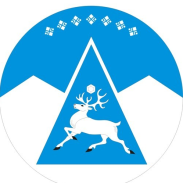 АДМИНИСТРАЦИЯ МУНИЦИПАЛЬНОГО РАЙОНА«ОЛЕНЕКСКИЙ ЭВЕНКИЙСКИЙ НАЦИОНАЛЬНЫЙ РАЙОН»МУНИЦИПАЛЬНОЕ КАЗЕННОЕ УЧРЕЖДЕНИЕ «ОЛЕНЕКСКОЕ РАЙОННОЕ УПРАВЛЕНИЕ ОБРАЗОВАНИЯ»ОГРН 1021401976540     ИНН 1422000339678480 Оленекский районсело Оленекул. Октябрьская, 69тел.  8(41169)2-13-53, факс 2-12-01E-mail: mouo_olenek@mail.ru№Направление ОценкиКураторыОзнакомленыМеханизмы управления качеством образовательных результатовМеханизмы управления качеством образовательных результатовМеханизмы управления качеством образовательных результатовМеханизмы управления качеством образовательных результатов1.1.Система оценки качества подготовки обучающихсяСоломонова А.В.Руководитель ООиДО1.2.Система работы со школами с низкими результатами обучения и/или школами, функционирующими в неблагоприятных социальных условияхНиколаева М.И. заместитель начальника 1.3.Система выявления, поддержки и развития талантов у детей и молодежиАлександрова Л.В.1.4.Система работы о самоопределению и профессиональной ориентации обучающихсяНиколаева М.И. заместитель начальникаМеханизмы управления качеством образовательной деятельностиМеханизмы управления качеством образовательной деятельностиМеханизмы управления качеством образовательной деятельностиМеханизмы управления качеством образовательной деятельности2.1.Система мониторинга эффективности руководителей образовательных организаций Васильева А.А.Руководитель ОДПиКО2.2.Система обеспечения профессионального развития педагогических работников Николаева М.И.Заместитель начальника 2.3.Система организации воспитания и социализации обучающихсяМатвеева Е.В.Специалист ООиДО    2.4Система мониторинга качества дошкольного образованияСлепцова А.Г.Методист ОДО